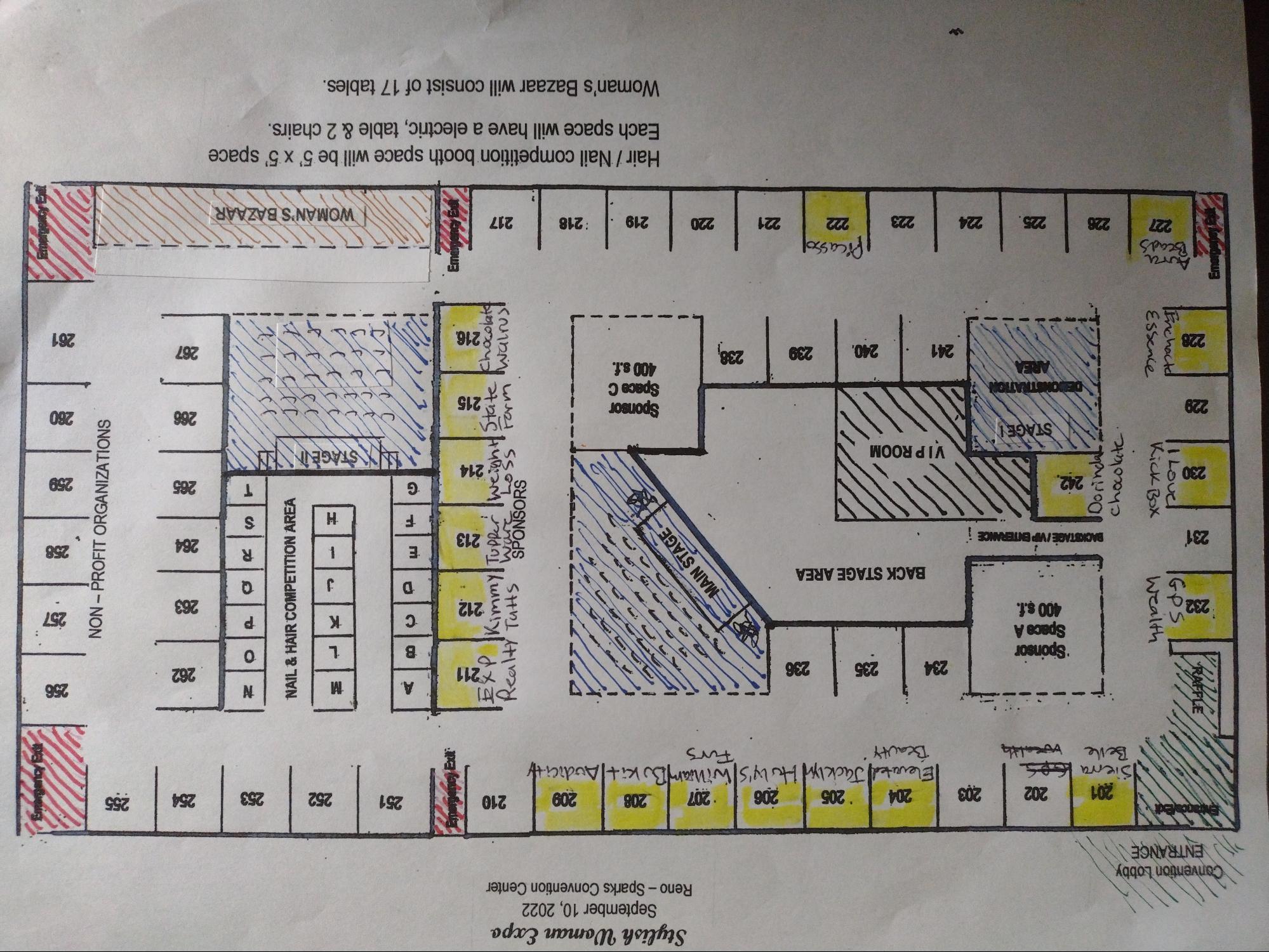 Stylish Woman ExpoSeptember 10, 2022 Reno - Sparks Convention CenterConvention LobbyENTRANCE203210251201 Sierra Belle202 GPS wealth204 205 206 207 208 209 Elevated Beauty Jacklyn Huly's William Bukit/Audacity Beauty.---262TEPS. WealthSponsor Space A 400 ş.f.265MAIN STAGE-TBACK STAGE AREANAIL & HAIR COMPETITION AREA264BACKSTAGE/WPENERANCERealty Tutts SPONSORS Exp Realty Kimmy Tatts Tupperware State FarmChocolate Walruswairustchocolate 3 DorindaNON-PROFIT ORGANIZATIONSI Love  Kick Box285VIP ROOMA STAGĚ 1STAGE266DE NOTRATIONSponsor Space C 400 s.f.241enchanted Essence240.239281AurubeadsPicassoBeads227Ement22825.223222221220219218217Emergency ExWOMAN'S BAZAARHair/Nail competition booth space will be 5' x 5' space Each space will have a electric, table & 2 chairs. Woman's Bazaar will consist of 17 tables.